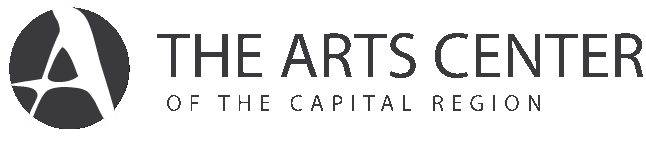 2014 Community Arts Grant Final Report FromPlease complete a final report form for each funded project.Due 30 days after the completion of the project, no later than January 15, 2015.Organization: 	Contact Person: 	Project Title: 	Part I: Budget InformationPlease complete the Excel “Final Report” budget sheet, found in the same document as the Excel budget form submitted with your initial application.  Open the document and find the tabs on the bottom left side of the screen.  Use the arrows to scroll over, if necessary, and the final report sheet tabs will appear.  Click to view.Part II: Project InformationPlease type answers into a Word document, using no more than two pages.1.  What were the strengths of your funded program?  How do you feel it made an impact to the community?2.  How did the Community Arts Grant funding make a difference?3.  Do you plan to apply for Community Arts Grants funding for 2015? 4.  Do you have any suggestion for improvements or changes in the Community Arts Grant program?5.  Attach copies of press releases, posters, flyers, etc. from your funded project.Name 							   Title 								Signature 									   Date 					Please retain a copy of this report for your files. Return this original form immediately following completion of the program, no later than January 15, 2015 to:    Sunny DaSilvaThe  of the Capital Region